ХЕМИЈСКО-ПРЕХРАМБЕНА ТЕХНОЛОШКА ШКОЛАПОДРУЧЈЕ РАДА: ПОЉОПРИВРЕДА, ПРОИЗВОДЊА И ПРЕРАДА ХРАНЕОБРАЗОВНИ ПРОФИЛ: ПРЕХРАМБЕНИ ТЕХНИЧАРИСПИТНА ПИТАЊА ЗА ВАНРЕДНЕ, РАЗРЕДНЕ И ПОПРАВНЕ ИСПИТЕ ИЗ ПРЕДМЕТА КВАРЕЊЕ И КОНЗЕРВИСАЊЕРазред: трећи	                                                         Кварење намирница Последице кварења Конзервисање високим температурама Конзервисање ниским температурама Хемијско конзервисањеВежбе:Одређивање киселости млека Одређивање киселинског степена масти и уљаПрилог:ТестВежбеЛитератураТест:1.Заокружити број испред траженог одговора.   Примарним топлотним третирањем воћне каше постиже се:активирање ензимаинактивирање ензимаинтезивирање бојепобољшање укуса воћне масе 2. Допунити реченицу.    До инактивације ензима воћа и поврћа може доћи краткотрајним деловањем вруће воде или водене паре, а тај поступак назива се _________________. 3. Допунити реченицу.   Бланширање је краткотрајна ___________ обрада поврћа чврсте конзистенције, топлом водом или ___________ паром4. Допунити реченицу.      Маринирано поврће је конзервисано _____________ киселином.5. Допунити реченицу.     При кишељењу купуса у току ферментације настаје __________ киселина.6. Допунити реченицу.    Развој инфективних микроорганизама у пиву могуће је спречити  _______________________ као термичким тертманом до 100oC.7. Допунити реченицу.   У производима од меса интоксикацију изазивају спорогене анаеробне бактерија врсте ________________________.8. Допунити следећу реченицу.   При производњи концентрисаног млека, вода се уклања поступком _____________ .9. Допунити реченицу.    Сољењем сира спречава се његово ________________ и продужава његова______________ . 10. Допунити реченицу.    Пастеризација млека је термички третман млека којим се обавезно уништавају __________________ микроорганизми и то __________________ облици.11. Допунити реченицу.    Хемијска ужеглост уља изазвана је присуством ______________ из ваздуха, услед чега долази до процеса ______________.12. Заокружити број испред траженог одговора.     Смрзавањем меса:уништавају се сви микроорганизмиуспорава се активност микроорганизма и ензиманема утицаја на микроорганизмеинактивишу се ензими13. Допунити реченицу.Промене у смрзнутом месу су мање, ако је температура ________, а време чувања у хладњачи __________.14. Допунити реченицу.      Приликом  хлађења меса микроорганизми прелазе у_________________ стање када температура падне испод њиховe  минимaлне температуре.15. Допунити реченицу.     Месо се конзервише применом ниских температура поступцима  _______________ и  _____________________.16. Заокружити бројеве испред тражених одговора.          Издвојити нетачне тврдње:присуство Escherichia coli у намирницама указује на фекално загађење на температури од 2 до 3oC престаје активност ензимаензим липаза разлаже скроб и целулозу на малтозупастеризација је физичка метода конзервисања применом високе температурепримена ниских температура успорава развој микроорганизама, а примена високих температура уништава микроорганизме17. Повезати појмове према захтеву.           Са леве стране су наведене врсте тровања микробиолошког порекла, са десне стране карактеристике тровања. На линију испред карактеристике уписати број одговарајуће врсте тровања.18. Повезати појмове према захтеву.    Са леве стране су наведени принципи деловања метода конзервисања, а са десне стране конкретне методе. На линију испред методе конзервисања  уписати број одговарајућег принципа деловања.19. Повезати појмове према захтеву.     Са леве стране су наведене методе конзервисања применом ниских температура, а са десне стране карактеристике ових метода. На линију испред карактеристике уписати одговарајући број.20. Издвојити тачне одговоре     Пастеризација:је термичка обрада испод 100 oC уништава вегетативне облике микроорганизамаактивира ензимеје термичка обрада изнад 100 оC уништавају се токсини21. Допунити следеће реченице.      У следећој табели се налази подела микроорганизама у односу на минималне, оптималне и максималне температуре развића. Анализом табеле допунити следеће реченице:Оптимална температура за развијање бактерија млечно – киселинског врења је 42-46оC. У производњи јогурта или биолошко конзервисаних краставаца, производ треба хладити испод ________оC да би зауставили процес ферментацијеТермичку обраду намирница треба вршити на температури изнад ________оC, да би уништили већину микроорганизама. Оптимална температура  размножавања квасаца је 26 оC. Максимална температура воде за припрему суспензије квасца при производњи квасног теста је ______оC.22. Допунити реченицу.      Хлађењем меса се успоравају микробиолошки  и  ____________________ процеси.23. Допунити реченицу.       Дејством млечно-киселинских бактерија разграђује се шећер ___________________ из млека при чему као крајњи продукт настаје __________________.24. Допунити реченицу.      Афлатоксине стварају плесни из рода ___________________________.25. Допунити реченицу.      Токсини плесни који изазивају интоксикације називају се _________________________________.26. Са леве стране су методе конзервисања, а са десне поступци конзервисања. На цртице испред поступака  уписати редни број одговарајуће методе конзервисања.                                                      _____   сушење27. Допунити реченицу.   Сољењем меса и производа од меса долази до повећања  ____________________ притиска чиме се спречава активност ___________________.28. Повезати појмове према захтеву.Са леве стране су наведене методе конзервисања меса и производа од меса, а са десне поступци конзервисања. На цртице испред поступака уписати редни број одговарајуће методе конзервисања, а X ако не одговара ни једној методи..29. Заокружити број испред траженог одговора.      Бланширање је поступак излагања намирница:температурама до 1000 С у току 30 минутакратко излагање воденој пари или потапање у кључалу водубрзо загревање до температуре кључања и одржавање на тој температури 5-10 минутатемператури од 80°С у току 60 минута30. Допунити реченицу.      Врсте тровања која се могу  јавити после правилно изведеног конзервисања намирнице су ________________________________.31. Допунити реченицу        Одредити масу воде која се уклања сушењем 500kg материјала влажности 45%.          Влажност осушеног материјала је 3%.Простор за израчунавање:Сушењем се уклања ________ kg воде.32. Допунити реченицу.    За већину бактерија најпогоднија област pH је ______________________________ средина.33. Заокружити број испред тачног одговора.   На биохемијско кварење не утиче:кисеониктемпературарН вредностензими34. Заокружити бројеве испред тражених одговора.      Плесни које кваре намирнице спадају у род:AspergillusSacсharomycesClostridiumPenicilliumBacillus35. Заокружити број испред траженог одговора.     Пастеризацијом,као поступком  конзервисања се:инактивишу ензимиуништавају сви микроорганизмиуспоравају хемијске реакцијеубрзавају реакције 2 пута 36. Допунити реченицу.    Аутоклав је уређај који се користи за конзервисање прехрамбених производа поступком  _____________________.37. Заокружити број испред траженог одговора.      Хлађење је метода конзервисања код које се намирнице чувају на температури:од 0°С до +40Сод + 8°С до + 120С100С200 С  38. Заокружити број испред траженог одговора.      Екстремне pH вредности делују на ензимске реакције тако што их:привремено заустављајупривремено убрзавајутрајно заустављајуне утичу на реакције39. Заокружити број испред траженог одговора.         На 1000C ензимска реакција je:много бржа него на 400Cмного спорија него на 400Cисте брзине као на 40°Снема реакције40. Заокружити број испред траженог одговора.        Ужегнуће уља је вид:биохемијског кварењатехнолошког кварењамикробиолошког кварења хемијског кварења41. Допунити реченицу.      Факултативно анаеробни микроорганизми се развијају у _______________ и без _______________ кисеоника.42. Допунити реченицу.      Конзервисање намирница је третирање намирница ради спречавања њиховог ____________.43. Допунити реченицу.       Плесни као прави аероби изазивају кварење на ___________ намирнице.44. Допунити реченицу.        Биохемијске реакције у намирницама могу бити ____________ приликом__________ меса, сира и воћа приликом складиштења.45. Допунити реченицу.     Бактерије могу да изазову кварење намирница које садрже ______________ и ______________________.46. Допунити реченицу.      Споре микроорганизама се уништавају  изнад температуре ______________  воде за  краће време и тај  процес се назива ________________ .47. Допунити реченицу.     Сушењем,као начином  конзервисања се врши ____________ воде,на температури која је __________ од тачке кључања воде.48. Допунити реченицу.      Алкохолно врење изазивају ___________ . Хемизам алкохолног врења је:  _________________________________________49. Допунити реченицу.    Намирнице треба замрзнути што брже, јер тада настају __________ кристали леда који   у мањој мери нарушавају _____________________ намирнице.50. Допунити реченицу.     Дејством јако високих температура, ензими се _________________  коагулацијом њиховог __________________ дела.51. Допунити реченицу.       При високој концентрацији шећера развијају се ___________________ микроорганизми,а  халофилни при високој концентрацији _______________ .52. Допунити реченицу.    Вегетативна ћелија се уништава поступком  ________________, а  спорогена ћелија се уништава поступком _______________.53. Допунити реченицу.      Бактерије луче токсине који се деле на _________________ и ________________.  54.Допунити реченицу.     Лиофилизација је поступак сушења намирнице у смрзнутом стању, при чему се вода уклања из намирнице __________________ леда.55. Допунити реченицу.       Clostridium botulinum лучи токсин који је смртоносан за човека,а тај токсин се назива ______________.      56. Допунити реченицу.      У сушеним намирницама постиже се висока концентрација суве материје, па се стварају неповољни услови за развој ___________________ и активност __________________ .57. Допунити реченицу.        Бактерије млечно - киселинског врења се користе за ________________ конзервисање.58. Повезати појмове према захтеву.На левој страни наведени су поступци конзервисања засновани на коришћењу високих  температура, а на десној страни одговарајуће температуре и временски режими.На одговарајућим цртицама поред температурног и временског режима, уписати редни број одговарајућег поступка,а Х ставити на режим који не припада ниједном поступку.59. Повезати појмове према захтеву.Вежба 2ODREDJIVANJE KISELINSKOG BROJA LIPIDA-ulja             Analizom ulja treba utvrditi da  li je čisto ili pomešano sa ostalim uljima ili primesama i da li je upotrebljivo za ljudsku ishranu.Ulja uvek sadrže izvesnu količinu slobodnih masnih kiselina čija se količina vremenom povećava usled hidrolitičkih procesa.Zbog toga dolazi do promene njihovih organoleptičkih i hranljivih svojstava koja vremenom doprinose da ulja nisu za upotrebu u ishrani.Skup ovih promena poznat je pod pojmom kvarenje ulja.Do ovih promena dolazi pod uticajem različitih spoljnih i unutrašnjih faktora:             1-Fizički : temperatura,svetlost             2-Hemijski: O2 ,H2O,prisustvo metala             3-Biološki: enzimi i mikroorganizmiPrincip određivanja:            Pod uticajem sopstvenih enzima i enzima mikroorganizama u uljima dolazi do enzimske razgradnje koja se naziva biološka užeglost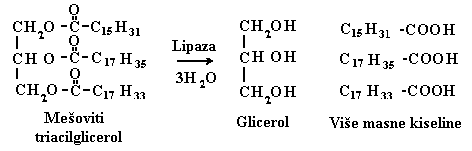           Oslobodjene više masne kiseline povećavaju kiselost, a zatim se razgradjuju do aldehida , ketona i drugih karbonskih jedinjenja procesom oksidacije (oksidaciona užeglost). Usled vezivanja kiseonika na dvostruke veze nastaju peroksidi koji se razlažu  do aldehida i od njih potiče neprijatan miris užeglog ulja.                                                                                                    H        H  R1-CH2-CH=CH-CH2-R2  → R1-CH2-C—C-CH2-R2 → R1-CH2-C         C-CH2-R2                                                            ║    ║                               ║        ║                                                                          O—O                               O       O        Više masna kiselina                    Peroksid                             Aldehid          U uljima se neodređuje  direktno količina slobodnih masnih kiselina već količina alkalije potrebne za njihovu neutralizaciju.Kiselinski broj se određuje da bi se utvrdila svežina ulja i ako je kiselinski broj do 8 ulje  je upotrebljivo, a ako je preko 8 nije upotrbljivo za ishranu.          Kiselinski broj se definiše kao količina KOH u miligramima koja neutrališe samo slobodne više masne kiseline u jednom gramu ulja.          Potreban materijal:rastvarač,0,1 mol/dm3 KOH, indikaor fenolftalein i ulje           Potreban pribor: erlenmajer,  bireta, menzura i pipeta           Postupak rada:       Odpipetirati 2-3 cm3 ulja ,sipati u erlenmajer i dodati oko 30-40 cm3 rastvarača, 1-2 kapi indikatora i rastvor titrisati sa 0,1 mol/dm3 KOH do pojave slaboružičaste boje koja se zadrži najmanje jedan minut.       Proračun:                         C15H31COOH + KOH  → C15H31COOK  + H2OЛитература:Барас Ј, Кукић Г, Шилер-Маринковић С: Прехрамбена технологија са практикумом за I I I разред прехрамбене школе, завод за уџбенике и наставна средства, Београд, 1997.НАПОМЕНА : Ученици полажу испит који се  састоји од  теста (питања дата у прилогу) и  једне вежбе. проузрокују егзотоксини изазивају бактерије из рода Salmonella1. токсикоинфекцијапоследица присуства Clostridium botulinuma2. интоксикацијапоследица присусутва Staphylococcus aureusaизазивају заостали живи микроорганизми  спречава се  пастеризацијомизазива афлатоксинистерилизацијасмрзавањеабиотички принцип примена антибиотикаанабиотички принципсушењехлађењеконцентрисањенема промене агрегатног стања воде у намирници хлађењене уништавају се микроорганизмизадржава се биолошка вредност намирницесмрзавањезаустављен развој мезофилних бактеријауспорава кварење намирницахлађање и смрзавањерок трајања неколико месециГрупа микроорганизама Минимална температура оCОптимална температура оCМаксимална  температура оCПсихрофилни микроорганизми−10 оC15 – 20 оCдо 35 оCПсихротолерантни микроорганизми−5 оC20 – 30 оC35 – 40 оCМезофилни микроорганизми5 оC30 – 37 оC40 – 45 оCТермотолерантни микроорганизми1042 -46 оC50 оCТермофилни микроорганозми35 оC50 – 60 оC70 – 90 оCФизичка методаконзервисање конзервансимаБиолошка методамлечно-киселинска ферментацијаХемијска методапастеризацијаХемијска метода конзервисање NaClПримена високих температуразамрзавањеПримена ниских температураалкохолна ферментацијаХемијска методапастеризацијаХемијска методадимљење1.Стерилизацијатемпература већа од 100° С до 1 минтемпература до 100° С време 1-3 мин2.Пастеризацијатемпература 60-100° С време 30 минтемпература већа од 100° С од 1-60 мин3.ХТСТтемпература 160-180° С до 60 минНа левој страни наведене су врсте кварења, а на десној страни узроци сваке врсте кварења. На цртицама поред узрока уписати редни број одговарајуће врсте кварења, а Х ставити на узрок који не припада ниједном кварењу.60. Повезати појмове према захтеву.